MUNICIPIO DE CARATINGA/MG - Extrato de Resultado – Pregão Presencial Registro de Preço 109/2022. Objeto; Contratação de empresa para prestação de serviços de guincho, reboque, socorro e prancha para atender os veículos da frota municipal . Vencedor com menor preço; GUINCHOCAR SERVIÇOS DE GUINCHO LTDA, inscrita no CNPJ: 11.211.504/0001-77 – Valor Global de R$ 855.000,00 (Oitocentos e Cinquenta e Cinco Mil Reais); Caratinga/MG, 28 de Outubro de 2022. Bruno Cesar Veríssimo Gomes – Pregoeiro.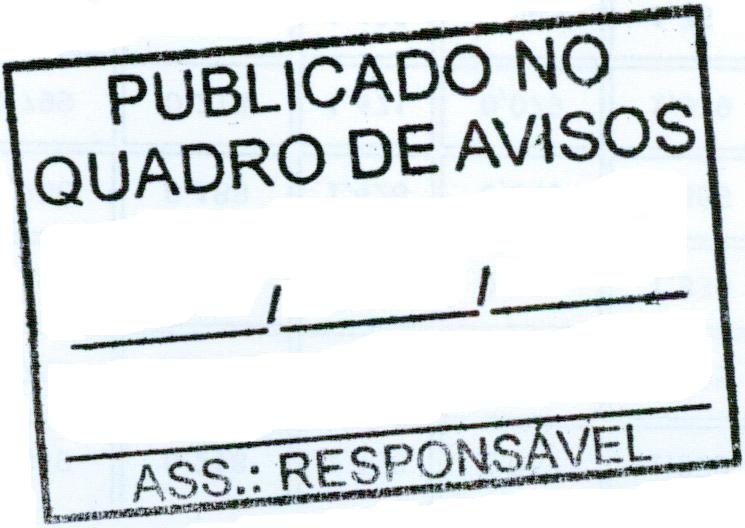 